歸仁國小110年度奉准報廢財物現況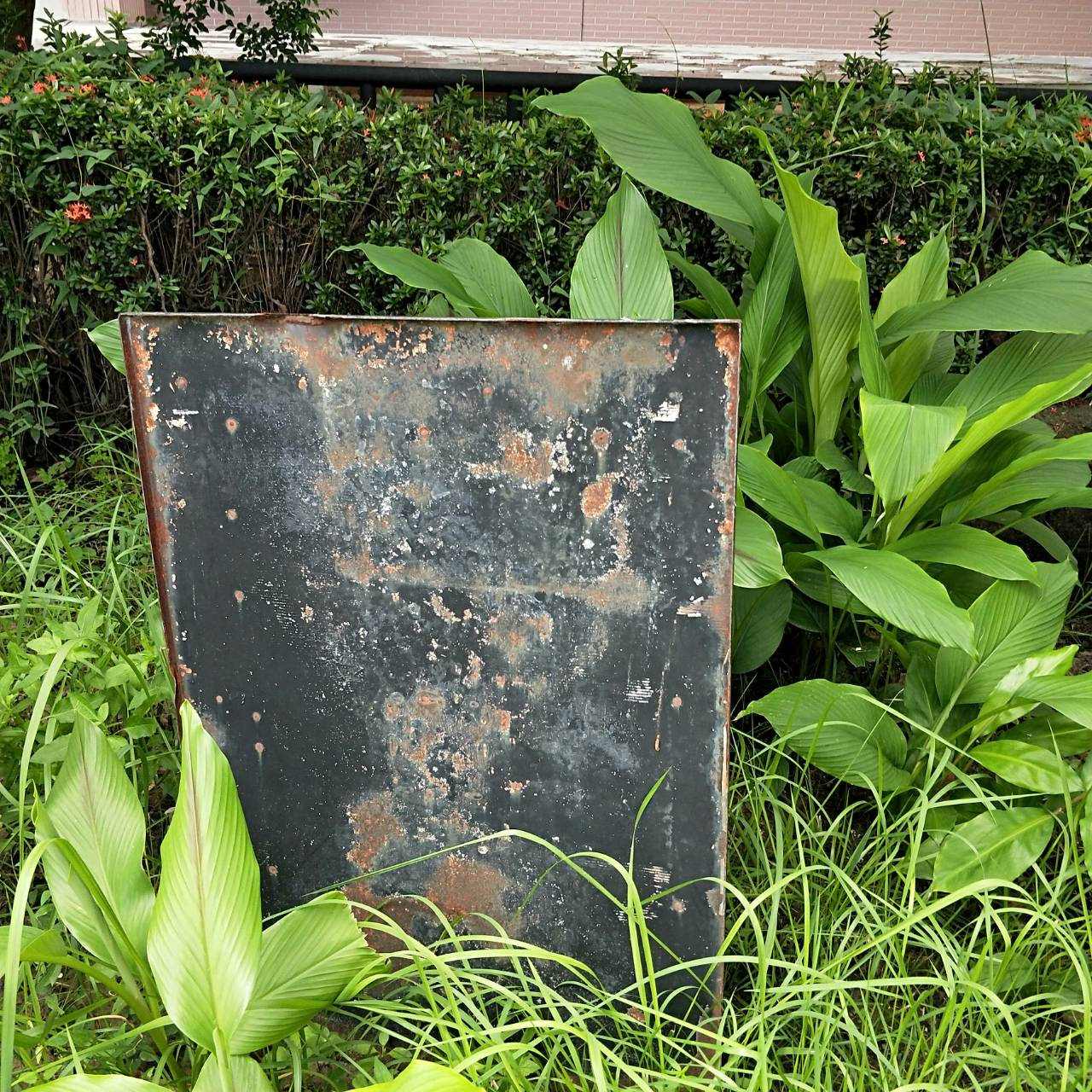 展示牌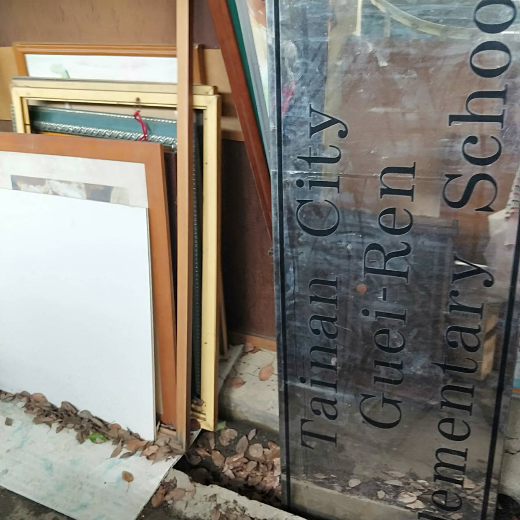 飾品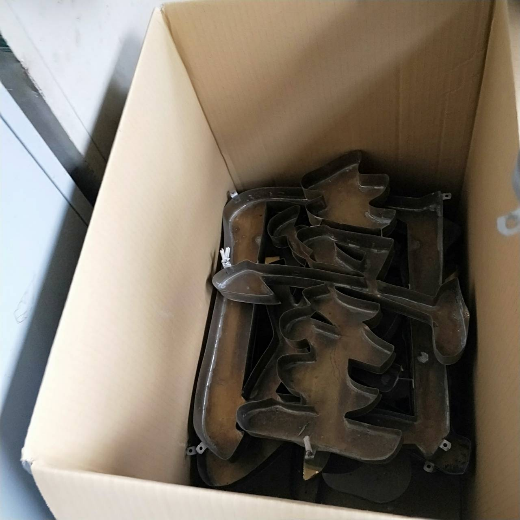 汰金字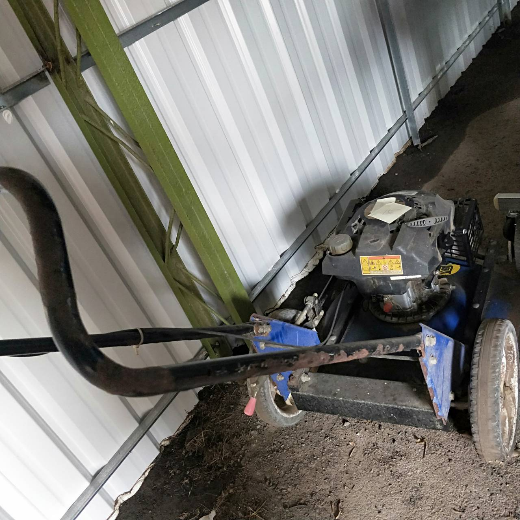 刈草機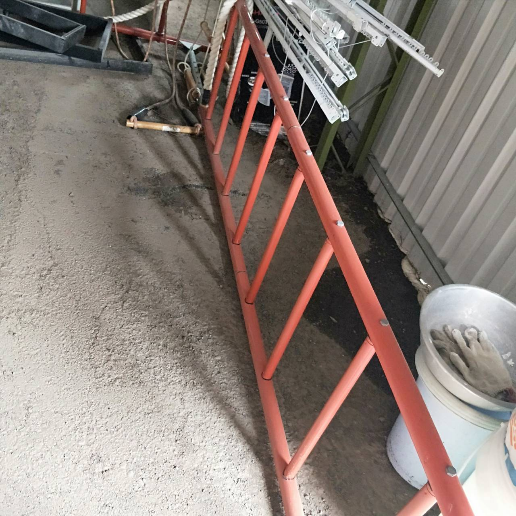 健身器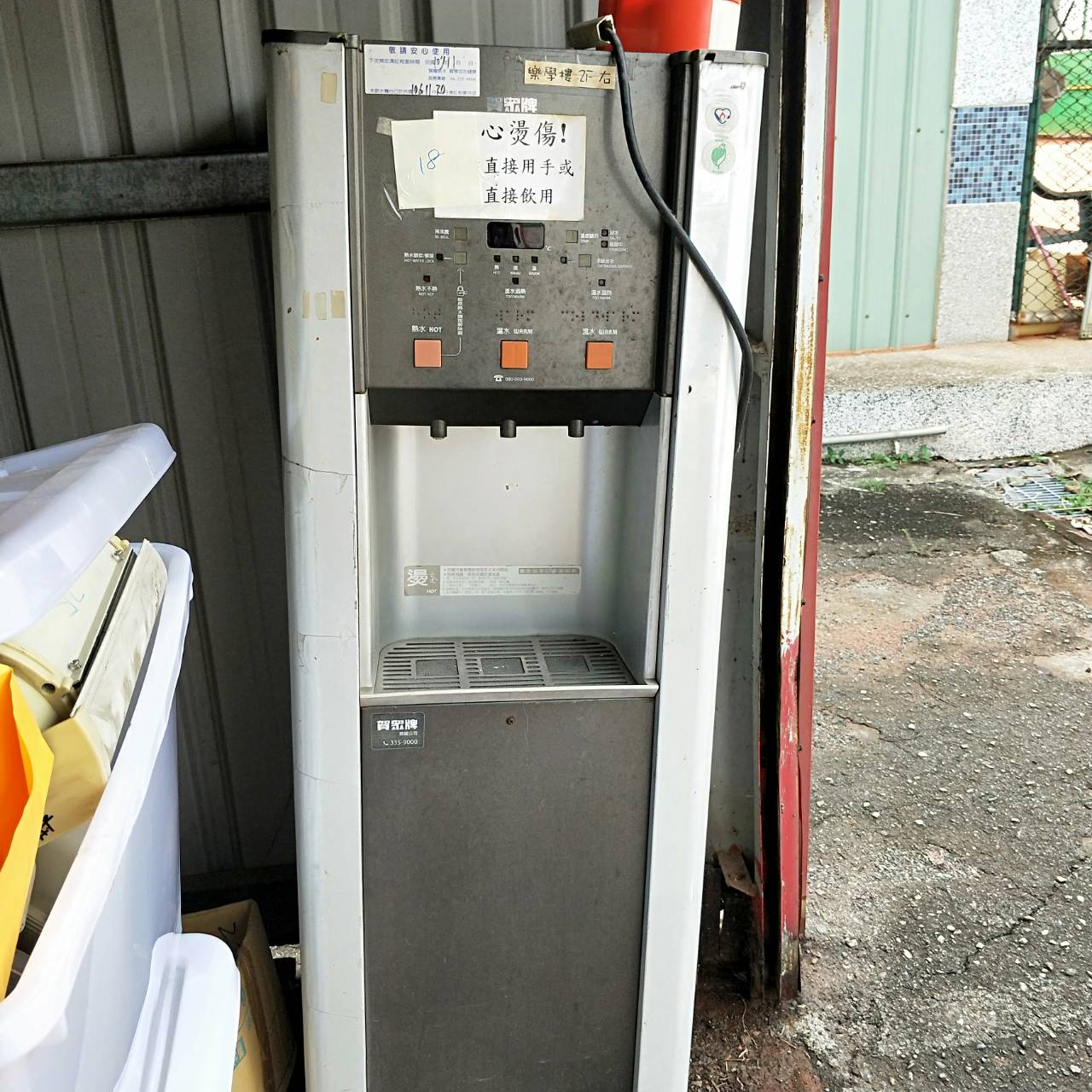 飲水機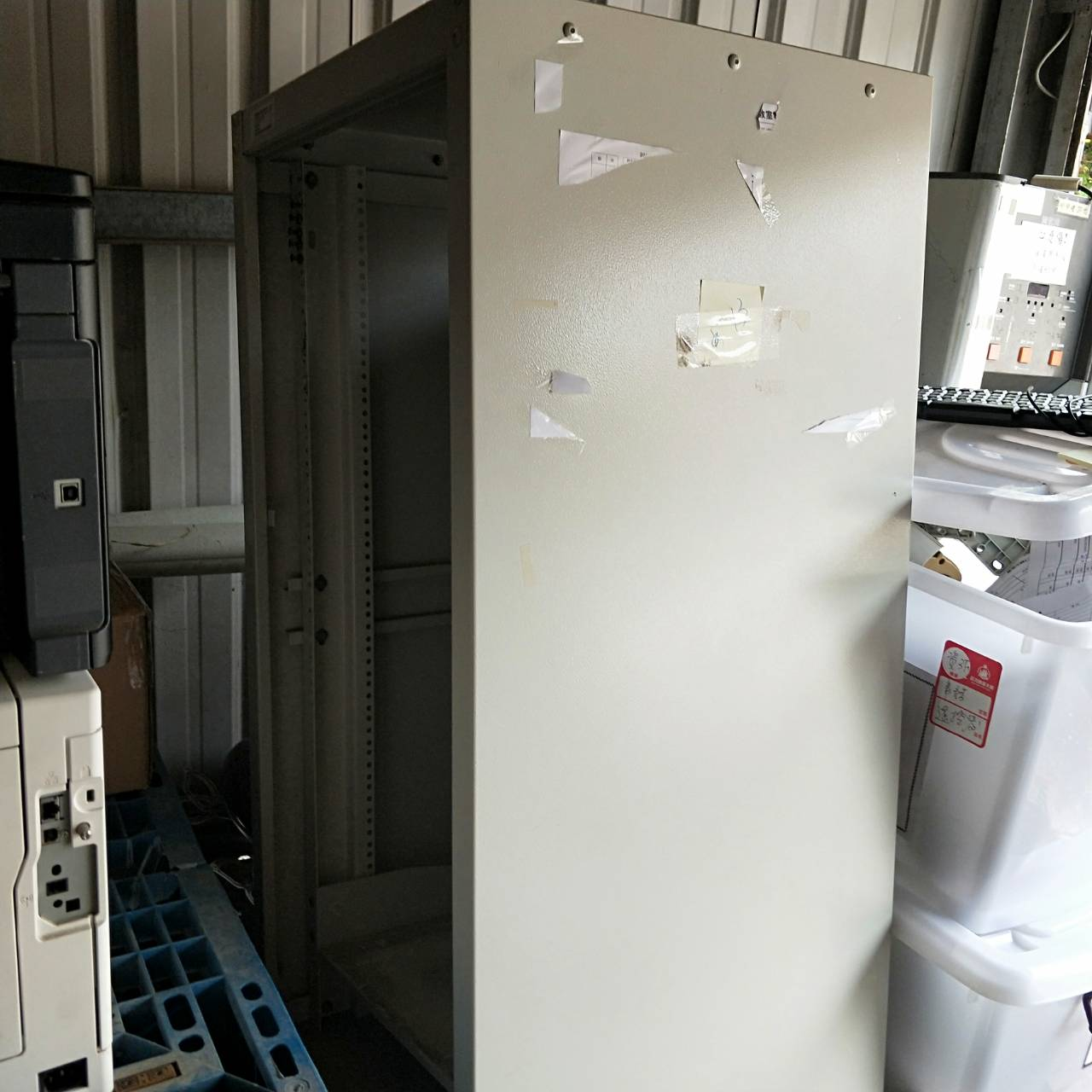 鐵櫃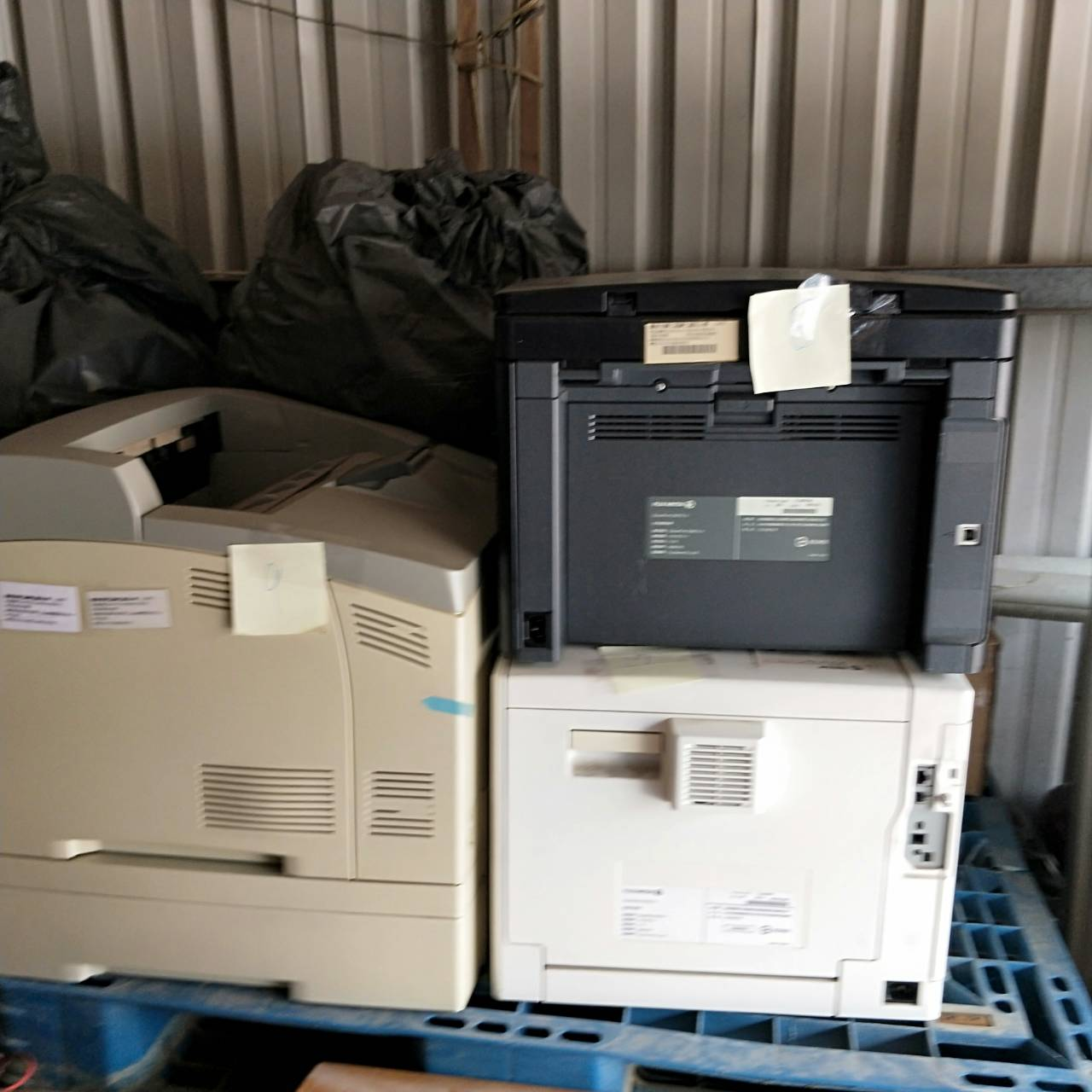 印表機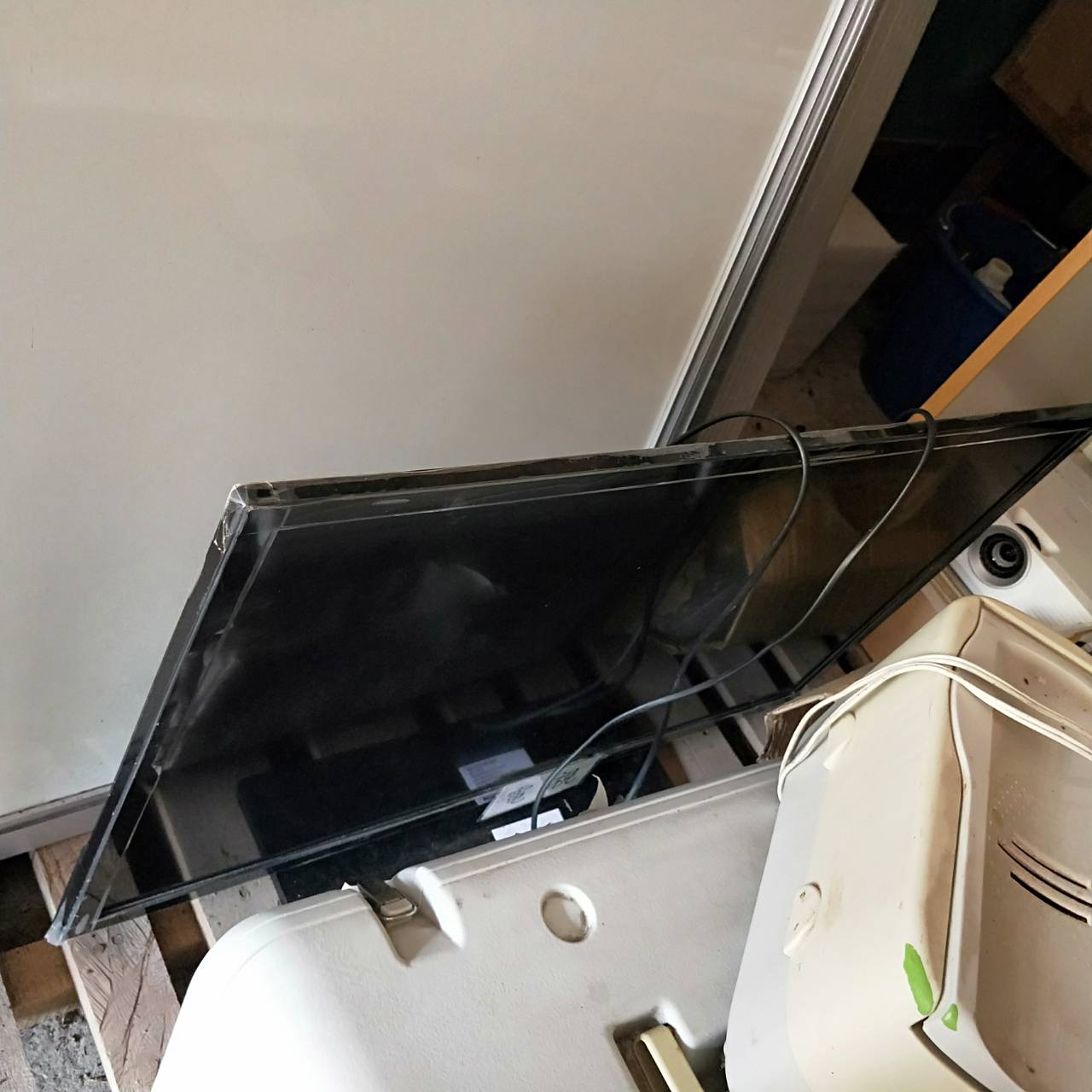 電視機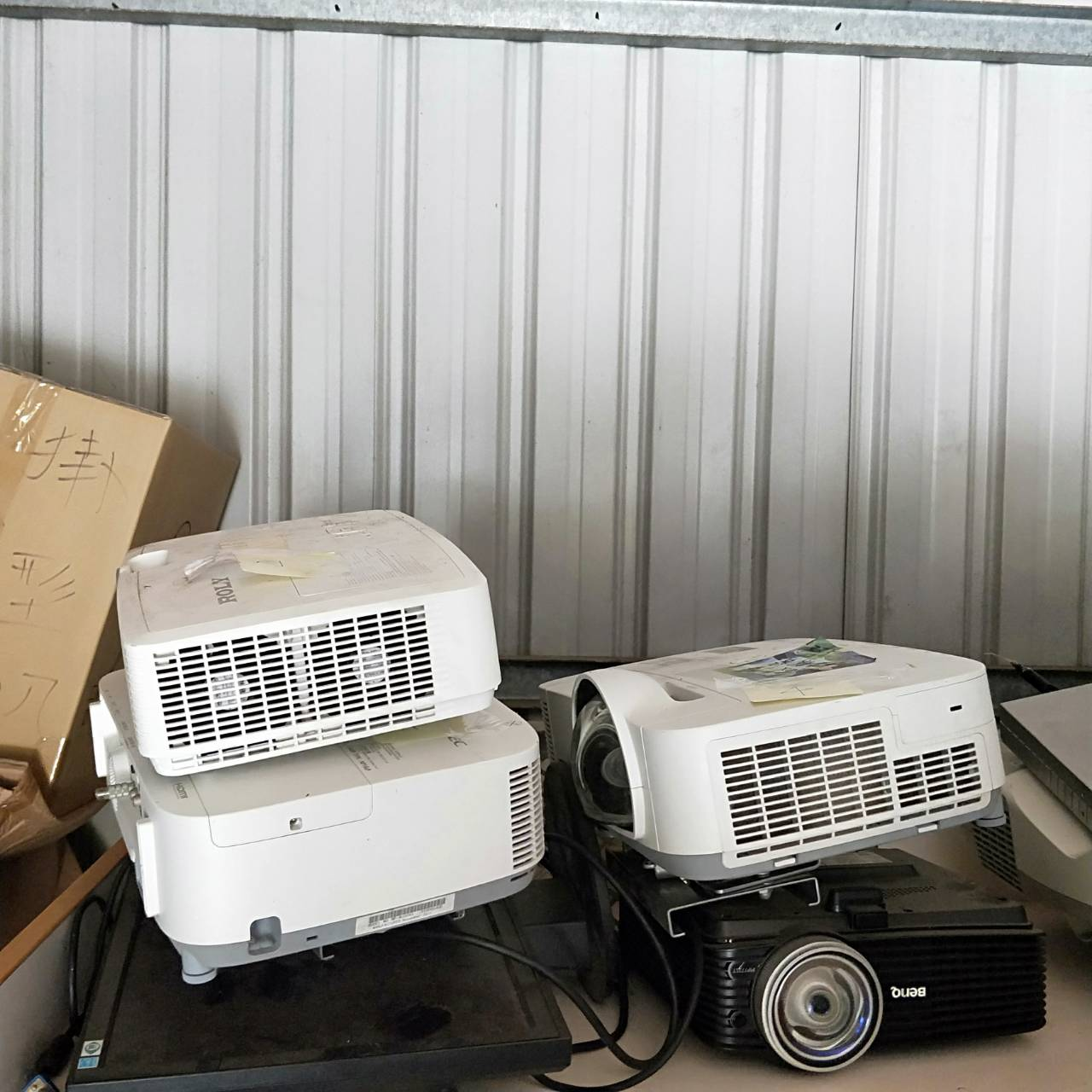 投影機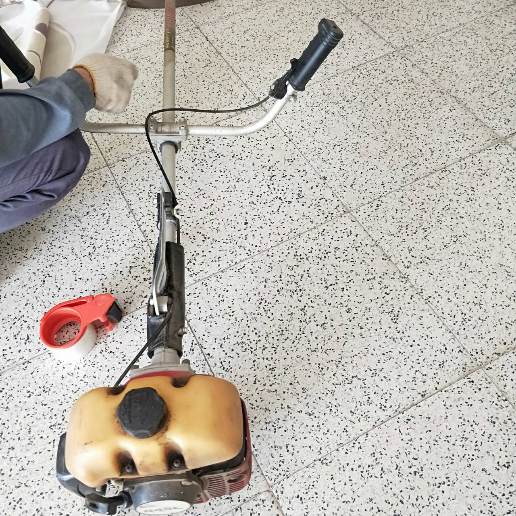 剪草機